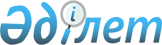 О внесении изменений и дополнения в приказ Министра национальной экономики Республики Казахстан от 11 марта 2015 года № 193 "Об утверждении Правил оценки эффективности управления государственным имуществом"Приказ Министра национальной экономики Республики Казахстан от 29 мая 2019 года № 45. Зарегистрирован в Министерстве юстиции Республики Казахстан 13 июня 2019 года № 18840
      ПРИКАЗЫВАЮ:
      1. Внести в приказ Министра национальной экономики Республики Казахстан от 11 марта 2015 года № 193 "Об утверждении Правил оценки эффективности управления государственным имуществом" (зарегистрирован в Реестре государственной регистрации нормативных правовых актов Республики Казахстан за № 10681, опубликован 10 апреля 2015 года в информационно-правовой системе "Әділет") следующие изменения и дополнение:
      в Правилах оценки эффективности управления государственным имуществом, утвержденных указанным приказом:
      заголовок главы 1 изложить в следующей редакции:
      "Глава 1. Общие положения";
      пункт 5 изложить в следующей редакции:
      "5. В Правилах используются следующие понятия:
      1) местный исполнительный орган (акимат) – коллегиальный исполнительный орган, возглавляемый акимом области (города республиканского значения и столицы), района (города областного значения), осуществляющий в пределах своей компетенции местное государственное управление и самоуправление на соответствующей территории;
      2) единый оператор в сфере учета государственного имущества –юридическое лицо, определенное по решению Правительства Республики Казахстан, на которое возложены задачи по реализации единой технической политики в сфере организации и учета государственного имущества;
      3) уполномоченный орган по руководству соответствующей отраслью (сферой) государственного управления (далее – уполномоченный орган соответствующей отрасли) – центральный исполнительный орган или ведомство центрального исполнительного органа, определенные Правительством Республики Казахстан, осуществляющие руководство соответствующей отраслью (сферой) государственного управления и обладающие правами в отношении республиканского имущества на условиях, предусмотренных Законом Республики Казахстан "О государственном имуществе" (далее-Закон) и иными законами Республики Казахстан. В случаях передачи Правительством Республики Казахстан прав в отношении республиканского имущества иным государственным органам правила настоящего Закона об уполномоченном органе соответствующей отрасли распространяются на такой государственный орган;
      4) организации – государственные юридические лица (государственные учреждения и государственные предприятия) и контролируемые государством акционерные общества и товарищества с ограниченной ответственностью (далее – контролируемые государством АО (ТОО).";
      заголовок главы 2 изложить в следующей редакции:
      "Глава 2. Порядок осуществления оценки";
      пункты 9-1 и 10 исключить;
      пункт 11 изложить в следующей редакции:
      "11. Уполномоченные органы соответствующих отраслей и местные исполнительные органы, а также аппараты акимов городов районного значения, сел, поселков, сельских округов ежегодно до первого ноября года, следующего за отчетным, размещают на веб-портале реестра государственного имущества следующую информацию:
      1) отчет по форме, согласно приложению 2 к настоящим Правилам, с приложением электронных (сканированных) копий аналитической записки к нему;
      2) сведения о результатах проверки органами государственного финансового контроля организаций на предмет соблюдения законодательства Республики Казахстан при поступлении неналоговых платежей в бюджет и использовании активов государства по форме согласно приложению 3 к настоящим Правилам.";
      дополнить пунктом 12-1 в следующей редакции:
      "12-1. Единый оператор в сфере учета государственного имущества в течение пяти рабочих дней со дня размещения отчета направляет на электронный адрес уполномоченного органа соответствующей отрасли, местного исполнительного органа и аппаратов акимов городов районного значения, сел, поселков, сельских округов, уведомление об опубликовании отчета в реестре государственного имущества либо уведомление об отказе в опубликовании отчета.
      Основанием для отказа в опубликовании отчета являются:
      1) отсутствие документов, указанных в подпунктах 1) и 2) пункта 11 настоящих Правил;
      2) подписание отчета электронной цифровой подписью, не принадлежащей уполномоченному органу соответствующей отрасли, местному исполнительному органу и аппарату акима города районного значения, села, поселка, сельского округа.
      В случае отказа единого оператора в сфере учета государственного имущества в опубликовании отчета, уполномоченный орган соответствующей отрасли, местный исполнительный орган и аппарат акима города районного значения, села, поселка, сельского округа, устраняют замечания и повторно представляют отчет в реестр государственного имущества в течение пяти рабочих дней со дня получения уведомления об отказе в опубликовании отчета.";
      пункт 15 изложить в следующей редакции:
      "15. Уполномоченный орган по государственному планированию:
      1) выборочно по уполномоченным органам соответствующих отраслей и местным исполнительным органам либо аппаратам акимов городов районного значения, сел, поселков, сельских округов перепроверяет представленные ими данные; 
      2) проводит оценку деятельности уполномоченных органов соответствующих отраслей и местных исполнительных органов либо аппаратов акимов городов районного значения, сел, поселков, сельских округов по управлению государственным имуществом по бальной системе и формирует на веб-портале реестра лист оценки по форме согласно приложению 4 к настоящим Правилам;
      3) формирует на веб-портале реестра государственного имущества сводный отчет о результатах деятельности уполномоченных органов соответствующей отрасли, местных исполнительных органов и аппаратов акимов города районного значения, села, поселка, сельского округа по управлению государственным имуществом по форме согласно приложению 5 к настоящим Правилам.";
      пункт 16 изложить в следующей редакции:
      "16. По результатам оценки уполномоченный орган по государственному планированию на веб-портале реестра государственного имущества производит группировку уполномоченных органов соответствующих отраслей и местных исполнительных органов либо аппаратов акимов городов районного значения, сел, поселков, сельских округов на: 
      1) уполномоченные органы соответствующих отраслей и местные исполнительные органы либо аппаратов акимов городов районного значения, сел, поселков, сельских округов, осуществляющие деятельность по управлению государственными учреждениями:
      с высокой эффективностью (10-8 баллов);
      со средней эффективностью (7-4 балла);
      с низкой эффективностью (3-0 баллов);
      2) уполномоченные органы соответствующих отраслей, осуществляющие деятельность по управлению государственными предприятиями:
      с высокой эффективностью (20-18 баллов);
      со средней эффективностью (17-8 баллов);
      с низкой эффективностью (7-0 баллов);
      местные исполнительные органы либо аппараты акимов городов районного значения, сел, поселков, сельских округов, осуществляющие деятельность по управлению государственными предприятиями:
      с высокой эффективностью (18-16 баллов);
      со средней эффективностью (15-8 баллов);
      с низкой эффективностью (7-0 баллов);
      3) уполномоченные органы соответствующих отраслей и местные исполнительные органы, осуществляющие деятельность по управлению государственными пакетами акций акционерных обществ:
      с высокой эффективностью (16-14 баллов);
      со средней эффективностью (13-6 баллов);
      с низкой эффективностью (5-0 баллов);
      4) уполномоченные органы соответствующих отраслей и местные исполнительные органы, осуществляющие деятельность по управлению государственными долями участия товариществ с ограниченной ответственностью:
      с высокой эффективностью (16-14 баллов);
      о средней эффективностью (13-6 баллов);
      с низкой эффективностью (5-0 баллов).";
      дополнить приложением 5 согласно приложению к настоящему приказу.
      2. Департаменту политики управления государственными активами в установленном законодательством порядке обеспечить:
      1) государственную регистрацию настоящего приказа в Министерстве юстиции Республики Казахстан;
      2) в течение десяти календарных дней со дня государственной регистрации настоящего приказа в Министерстве юстиции Республики Казахстан направление его на казахском и русском языках в Республиканское государственное предприятие на праве хозяйственного ведения "Институт законодательства и правовой информации Республики Казахстан" для официального опубликования и включения в Эталонный контрольный банк нормативных правовых актов Республики Казахстан; 
      3) размещение настоящего приказа на интернет-ресурсе Министерства национальной экономики Республики Казахстан;
      4) в течение десяти рабочих дней после государственной регистрации настоящего приказа в Министерстве юстиции Республики Казахстан представление в Юридический департамент Министерства национальной экономики Республики Казахстан сведений об исполнении мероприятий, предусмотренных подпунктами 1), 2) и 3) настоящего пункта.
      3. Контроль за исполнением настоящего приказа возложить на курирующего вице-министра национальной экономики Республики Казахстан.
      4. Настоящий приказ вводится в действие по истечении десяти календарных дней после дня его первого официального опубликования.
      "СОГЛАСОВАН"
Министерство финансов
Республики Казахстан Сводный отчет о результатах деятельности уполномоченных органов соответствующей отрасли, местных исполнительных органов и аппаратов акимов города районного значения, села, поселка, сельского округа по управлению государственным имуществом _________________
(отчетный период)
      Примечание: поля, помеченные знаком "Х", не заполняются.
					© 2012. РГП на ПХВ «Институт законодательства и правовой информации Республики Казахстан» Министерства юстиции Республики Казахстан
				
      Министр национальной экономики
Республики Казахстан 

Р. Даленов
Приложение
к приказу Министра
национальной экономики
Республики Казахстан
от 29 мая 2019 года № 45Приложение 5
к Правилам оценки
эффективности управления
государственным имуществомФорма
Наименование уполномоченного органа соответствующей отрасли, местного исполнительного органа и аппарата акима города районного значения, села, поселка, сельского округа
Показатели
единица измерения
Всего
Всего
в том числе:
в том числе:
в том числе:
в том числе:
Наименование уполномоченного органа соответствующей отрасли, местного исполнительного органа и аппарата акима города районного значения, села, поселка, сельского округа
Показатели
единица измерения
Всего
Всего
Государственные учреждения
Государственные предприятия
Контролируемые государством акционерные общества
Контролируемые государством товарищества с ограниченной ответственностью
1
2
3
4
4
5
6
7
8
Количество организаций
единиц
На начало отчетного периода
единиц
На конец отчетного периода
единиц
Отклонение (конец отчетного периода минус начало отчетного периода)
единиц
Критерий "Снижение количества организаций, имеющих отрицательный финансовый результат"
Критерий "Снижение количества организаций, имеющих отрицательный финансовый результат"
Критерий "Снижение количества организаций, имеющих отрицательный финансовый результат"
Критерий "Снижение количества организаций, имеющих отрицательный финансовый результат"
Критерий "Снижение количества организаций, имеющих отрицательный финансовый результат"
Критерий "Снижение количества организаций, имеющих отрицательный финансовый результат"
Критерий "Снижение количества организаций, имеющих отрицательный финансовый результат"
Критерий "Снижение количества организаций, имеющих отрицательный финансовый результат"
Количество организаций, имеющих отрицательный финансовый результат:
Количество организаций, имеющих отрицательный финансовый результат:
Количество организаций, имеющих отрицательный финансовый результат:
Количество организаций, имеющих отрицательный финансовый результат:
Количество организаций, имеющих отрицательный финансовый результат:
Количество организаций, имеющих отрицательный финансовый результат:
Количество организаций, имеющих отрицательный финансовый результат:
Количество организаций, имеющих отрицательный финансовый результат:
На конец года, предшествующему отчетному периоду
единиц
На конец отчетного периода
единиц
Отклонение (конец отчетного периода минус конец года, предшествующему отчетному периоду)
единиц
Критерий "Обеспечение поступлений в бюджет части чистого дохода государственных предприятий и дивидендов (доходов) на государственный пакет акций (долю участия) контролируемых государством АО (ТОО)"
Критерий "Обеспечение поступлений в бюджет части чистого дохода государственных предприятий и дивидендов (доходов) на государственный пакет акций (долю участия) контролируемых государством АО (ТОО)"
Критерий "Обеспечение поступлений в бюджет части чистого дохода государственных предприятий и дивидендов (доходов) на государственный пакет акций (долю участия) контролируемых государством АО (ТОО)"
Критерий "Обеспечение поступлений в бюджет части чистого дохода государственных предприятий и дивидендов (доходов) на государственный пакет акций (долю участия) контролируемых государством АО (ТОО)"
Критерий "Обеспечение поступлений в бюджет части чистого дохода государственных предприятий и дивидендов (доходов) на государственный пакет акций (долю участия) контролируемых государством АО (ТОО)"
Критерий "Обеспечение поступлений в бюджет части чистого дохода государственных предприятий и дивидендов (доходов) на государственный пакет акций (долю участия) контролируемых государством АО (ТОО)"
Критерий "Обеспечение поступлений в бюджет части чистого дохода государственных предприятий и дивидендов (доходов) на государственный пакет акций (долю участия) контролируемых государством АО (ТОО)"
Критерий "Обеспечение поступлений в бюджет части чистого дохода государственных предприятий и дивидендов (доходов) на государственный пакет акций (долю участия) контролируемых государством АО (ТОО)"
Количество организаций, имеющих положительный финансовый результат и не освобожденных от отчислений в бюджет части чистого дохода и дивидендов (части чистого дохода) на государственный пакет акций (государственную долю участия)
единиц
Х
Количество организаций, несвоевременно или не полностью перечисливших в бюджет соответствующую часть чистого дохода и дивиденды на государственные пакеты акций (доли участия), находящиеся в государственной собственности
единиц
Х
Критерий "Соблюдение утвержденных нормативов и натуральных норм"
Критерий "Соблюдение утвержденных нормативов и натуральных норм"
Критерий "Соблюдение утвержденных нормативов и натуральных норм"
Критерий "Соблюдение утвержденных нормативов и натуральных норм"
Критерий "Соблюдение утвержденных нормативов и натуральных норм"
Критерий "Соблюдение утвержденных нормативов и натуральных норм"
Критерий "Соблюдение утвержденных нормативов и натуральных норм"
Критерий "Соблюдение утвержденных нормативов и натуральных норм"
Количество государственных учреждений, в которых установлено нарушение натуральных норм обеспечения площадями для размещения аппарата государственных органов
единиц
единиц
Х
Х
Х
Количество организаций, в которых установлено превышение натуральных норм обеспечения государственных органов служебными и дежурными автомобилями
единиц
единиц
Х
Х
Х
Количество государственных учреждений, в которых установлено нарушение натуральных норм обеспечения государственных органов телефонной связью и офисной мебелью
единиц
единиц
Х
Х
Х
Количество государственных предприятий и контролируемых государством АО (ТОО), в которых установлено нарушение норм площадей для размещения административных аппаратов
единиц
единиц
Х
Количество государственных предприятий, в которых установлено нарушение нормативов положенности специальных транспортных средств
единиц
единиц
Х
Х
Х
Критерий "Проведение инвентаризации, паспортизации и переоценки имущества, закрепленного на балансе государственных юридических лиц"
Критерий "Проведение инвентаризации, паспортизации и переоценки имущества, закрепленного на балансе государственных юридических лиц"
Критерий "Проведение инвентаризации, паспортизации и переоценки имущества, закрепленного на балансе государственных юридических лиц"
Критерий "Проведение инвентаризации, паспортизации и переоценки имущества, закрепленного на балансе государственных юридических лиц"
Критерий "Проведение инвентаризации, паспортизации и переоценки имущества, закрепленного на балансе государственных юридических лиц"
Критерий "Проведение инвентаризации, паспортизации и переоценки имущества, закрепленного на балансе государственных юридических лиц"
Критерий "Проведение инвентаризации, паспортизации и переоценки имущества, закрепленного на балансе государственных юридических лиц"
Критерий "Проведение инвентаризации, паспортизации и переоценки имущества, закрепленного на балансе государственных юридических лиц"
Количество государственных юридических лиц, на балансе которых есть объекты, по которым требуется проведение паспортизации
единиц
единиц
Х
Х
Критерий "Представление в реестр государственного имущества утвержденных, в том числе скорректированных планов развития и отчетов по их исполнению государственных предприятий и контролируемых государством АО (ТОО)"
Критерий "Представление в реестр государственного имущества утвержденных, в том числе скорректированных планов развития и отчетов по их исполнению государственных предприятий и контролируемых государством АО (ТОО)"
Критерий "Представление в реестр государственного имущества утвержденных, в том числе скорректированных планов развития и отчетов по их исполнению государственных предприятий и контролируемых государством АО (ТОО)"
Критерий "Представление в реестр государственного имущества утвержденных, в том числе скорректированных планов развития и отчетов по их исполнению государственных предприятий и контролируемых государством АО (ТОО)"
Критерий "Представление в реестр государственного имущества утвержденных, в том числе скорректированных планов развития и отчетов по их исполнению государственных предприятий и контролируемых государством АО (ТОО)"
Критерий "Представление в реестр государственного имущества утвержденных, в том числе скорректированных планов развития и отчетов по их исполнению государственных предприятий и контролируемых государством АО (ТОО)"
Критерий "Представление в реестр государственного имущества утвержденных, в том числе скорректированных планов развития и отчетов по их исполнению государственных предприятий и контролируемых государством АО (ТОО)"
Критерий "Представление в реестр государственного имущества утвержденных, в том числе скорректированных планов развития и отчетов по их исполнению государственных предприятий и контролируемых государством АО (ТОО)"
Количество государственных предприятий и контролируемых государством АО (ТОО), не представивших в реестр государственного имущества утвержденные, в том числе скорректированные планы развития
единиц
единиц
Х
Количество государственных предприятий и контролируемых государством АО (ТОО), не представивших в реестр государственного имущества утвержденные отчеты по исполнению планов развития
единиц
единиц
Х
Критерий "Качество планирования показателей плана развития"
Критерий "Качество планирования показателей плана развития"
Критерий "Качество планирования показателей плана развития"
Критерий "Качество планирования показателей плана развития"
Критерий "Качество планирования показателей плана развития"
Критерий "Качество планирования показателей плана развития"
Критерий "Качество планирования показателей плана развития"
Критерий "Качество планирования показателей плана развития"
Количество государственных предприятий и контролируемых государством АО (ТОО), у которых в утвержденном плане развития не определены ключевые показатели, поддающиеся количественной оценке, характеризующие деятельность организации по выполнению стратегических направлений и целей государственного органа, отраженных в его стратегическом плане (плане развития территорий)
единиц
единиц
Х
Критерий "Эффективность использования средств и активов государства государственными предприятиями и контролируемыми государством АО (ТОО)"
Критерий "Эффективность использования средств и активов государства государственными предприятиями и контролируемыми государством АО (ТОО)"
Критерий "Эффективность использования средств и активов государства государственными предприятиями и контролируемыми государством АО (ТОО)"
Критерий "Эффективность использования средств и активов государства государственными предприятиями и контролируемыми государством АО (ТОО)"
Критерий "Эффективность использования средств и активов государства государственными предприятиями и контролируемыми государством АО (ТОО)"
Критерий "Эффективность использования средств и активов государства государственными предприятиями и контролируемыми государством АО (ТОО)"
Критерий "Эффективность использования средств и активов государства государственными предприятиями и контролируемыми государством АО (ТОО)"
Критерий "Эффективность использования средств и активов государства государственными предприятиями и контролируемыми государством АО (ТОО)"
Количество государственных предприятий и контролируемых государством АО (ТОО) не выполнивших ключевые показатели, отраженные в плане развития
единиц
Х
Количество неплатежеспособных государственных предприятий и контролируемых государством АО (ТОО)
единиц
Х